第24屆「全球中華文化藝術薪傳獎」候選人簡歷表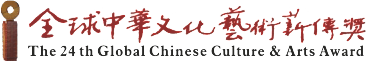 參選項目：    填表日期：  年  月  日
參選人同意簽名：_______________第24屆「全球中華文化藝術薪傳獎」候選人推薦書茲推薦君參加第24屆「全球中華文化藝術薪傳獎」選拔通過　　　　　資深青商會初、複選此  致第24屆「全球中華文化藝術薪傳獎」選拔委員                                                          年  月  日第24屆「全球中華文化藝術薪傳獎」候選人具體事實摘要請以中文繕打具體事實(請候選人扼要條例敘述)請以中文繕打姓 名姓 名出生日出生日相片黏貼處(近三個月之兩吋彩色照片)籍 貫籍 貫相片黏貼處(近三個月之兩吋彩色照片)戶籍地址戶籍地址性別性別相片黏貼處(近三個月之兩吋彩色照片)電話電話相片黏貼處(近三個月之兩吋彩色照片)傳真傳真相片黏貼處(近三個月之兩吋彩色照片)學歷學  校  名  稱學  校  名  稱學  校  名  稱學  校  名  稱學  校  名  稱科系科系畢(肄)業備註學歷學歷學歷經歷服務單位名稱服務單位名稱職稱職稱職稱地址地址地址電話經歷經歷經歷主要得獎紀錄得  獎  名  稱得  獎  名  稱得  獎  名  稱得  獎  名  稱得  獎  名  稱頒  獎  單  位頒  獎  單  位頒  獎  單  位日    期主要得獎紀錄主要得獎紀錄主要得獎紀錄家庭狀
況職稱姓    名姓    名年齡年齡職    業職    業職    業職    稱家庭狀
況家庭狀
況家庭狀
況家庭狀
況候選人姓  名項目類別(不可重複)具體事實(請候選人扼要條例敘述)具體事實(請候選人扼要條例敘述)具體事實(請候選人扼要條例敘述)具體事實(請候選人扼要條例敘述)候選人姓名項目類別(不可重複)具體事實(請候選人扼要條例敘述)具體事實(請候選人扼要條例敘述)具體事實(請候選人扼要條例敘述)具體事實(請候選人扼要條例敘述)候選人姓  名項目類別(不可重複)具體事實(請候選人扼要條例敘述)具體事實(請候選人扼要條例敘述)具體事實(請候選人扼要條例敘述)具體事實(請候選人扼要條例敘述)